附件7：河北省从业人员专业阶段考前网络辅导学习流程为确保学习流程更为顺畅，事务所从业人员网络免费学习流程为： 会员注册、会员信息报送、会员课程开通、学员学习、学习报告等几个步骤。一、会员注册参与学习的相关人员到培训网完成会员注册。注册地址：http://www.bicpaedu.com/bicpa/mem/reg_index.jspr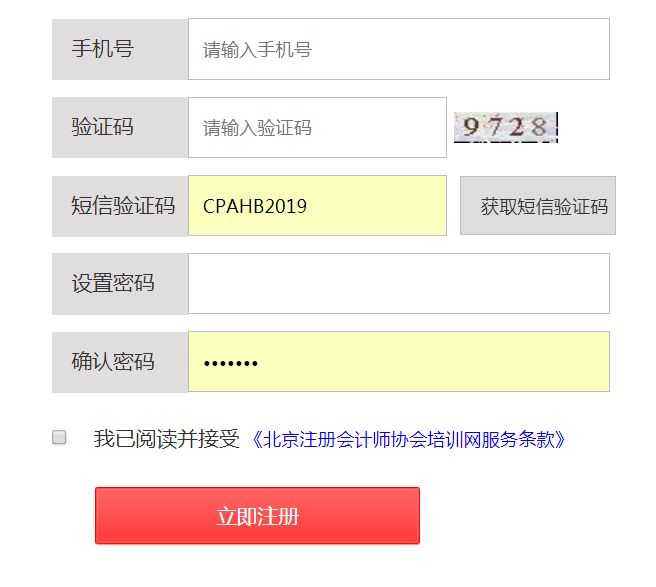 输入报送数据时的手机号码进行注册。培训网地址：http://www.bicpaedu.com/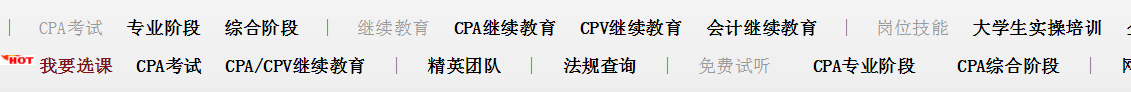 注意：注册时的手机号，要与提交的学习人员清单中的手机号一致，否则无法开通课程。会员需要提前注册，否则影响课程开通。课程开通培训网工作人员在导入会员信息后立即进行课程开通操作。数据以年检时报送人员信息为准，年度期间不再进行添加。三、学员学习学习一般流程：登录  听课  做题、答疑、模拟考试等    四、学员学习情况统计具体信息如：年度、学员、科目、班级、听课时长等